ПРОЄКТ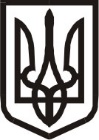 Виконавчий комітет Нетішинської міської радиХмельницької областіР І Ш Е Н Н Я___.01.2024					Нетішин				  № ____/2024Про безоплатну передачу в оперативне управління системи протипожежного захисту приміщення цивільного захисту (протирадіаційне укриття, обліковий № 86144), що на просп. Незалежності, 17АВідповідно до підпункту 1 пункту «а» статті 31, статті 40, пункту 3 частини 4 статті 42 Закону України «Про місцеве самоврядування в Україні», статті 137 Господарського кодексу України, рішення тридцять дев’ятої сесії Нетішинської міської ради VIII скликання від 22 вересня 2023 року № 39/1940 «Про організацію Управлінням капітального будівництва виконавчого комітету Нетішинської міської ради будівельних робіт по об’єктах комунальної власності» (зі змінами, внесеними рішенням сорок другої сесії Нетішинської міської ради VIII скликання від 24 листопада 2023 року № 42/2024 «Про внесення змін до рішення тридцять дев’ятої сесії Нетішинської міської ради VІІІ скликання від 22 вересня 2023 року № 39/1940 «Про організацію Управлінням капітального будівництва виконавчого комітету Нетішинської міської ради будівельних робіт по об’єктах комунальної власності»), пункту 14 Переліку будівельних робіт, які не потребують документів, що надають право на їх виконання, та після закінчення яких об'єкт не підлягає прийняттю в експлуатацію, затвердженого постановою Кабінету Міністрів України від 07 червня 2017 року № 406, виконавчий комітет Нетішинської міської радиВИРІШИВ:1. Утворити комісію з безоплатної передачі в оперативне управління системи протипожежного захисту приміщення цивільного захисту (протирадіаційне укриття, обліковий № 86144), що на просп. Незалежності, 17А (далі – комісія) та затвердити її склад згідно з додатком.2. Комісії, у порядку встановленому чинним законодавством, вжити заходів щодо передачі від управління капітального будівництва виконавчого комітету Нетішинської міської ради до закладу дошкільної освіти № 5 «Пізнайко» Нетішинської міської ради завершеного об’єкта та документацію «Улаштування автоматизованої системи протипожежного захисту приміщення цивільного захисту (протирадіаційне укриття, обліковий № 86144) по просп.Незалежності, 17А, м.Нетішин Нетішинської МТГ Шепетівського району Хмельницької області».3. Контроль за виконанням цього рішення покласти на першого заступника міського голови Олену Хоменко.Міський голова							Олександр СУПРУНЮКДодаток до рішення виконавчогокомітету міської ради___.01.2024 № ___/2024СКЛАДкомісії з безоплатної передачі в оперативне управління системи протипожежного захисту приміщення цивільного захисту (протирадіаційне укриття, обліковий № 86144), що на просп. Незалежності, 17АКеруючий справамивиконавчого комітету міської ради								Любов ОЦАБРИКАХоменко Олена- перший заступник міського голови, голова комісіїБобіна Ольга- начальник управління освіти виконавчого комітету Нетішинської міської радиГонгало Галина- головний спеціаліст виробничо-технічного відділу управління капітального будівництва виконавчого комітету Нетішинської міської радиКулеша Юлія- директор закладу дошкільної освіти № 5 «Пізнайко» Нетішинської міської радиКисельова Тетяна- головний бухгалтер закладу дошкільної освіти № 5 «Пізнайко» Нетішинської міської радиПетрук Ярослав- начальник eправління капітального будівництва виконавчого комітету Нетішинської міської радиШаповалова Ольга- головний бухгалтер eправління капітального будівництва виконавчого комітету Нетішинської міської ради